DAFTAR RIWAYAT HIDUP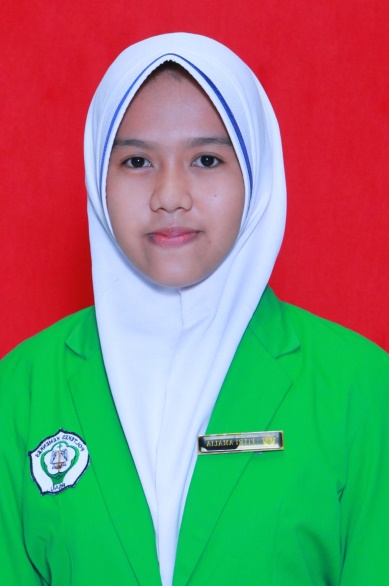 Nama			: Fitri AmaliaTempat, Tanggal Lahir	: Ranah,11 Maret 2002Agama			: IslamAlamat			: Dusun II Ranah,KamparNama Ayah		: MuslimNama Ibu			: AsmidarRiwayat PendidikanNoPendidikanTempatTahun Kelulusan1SDN 016 Bukit RanahKampar20142SMPN 1 KamparKampar20173SMAN 1 KamparKampar20204Poltekkes Kemenkes RiauPekanbaru2023